
Pour accéder aux exercices à réaliser, il existe deux possibilités :Le « Fil de nouveautés »Le problème avec ce fil est qu’il est « saturé » par une multitude de messages…Afin de rendre les éléments importants visibles, il est nécessaire de filtrer les informations qui vont y figurer.1/ Connectez-vous à l’ENT puis cliquez sur « Filtrer sur ».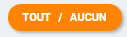 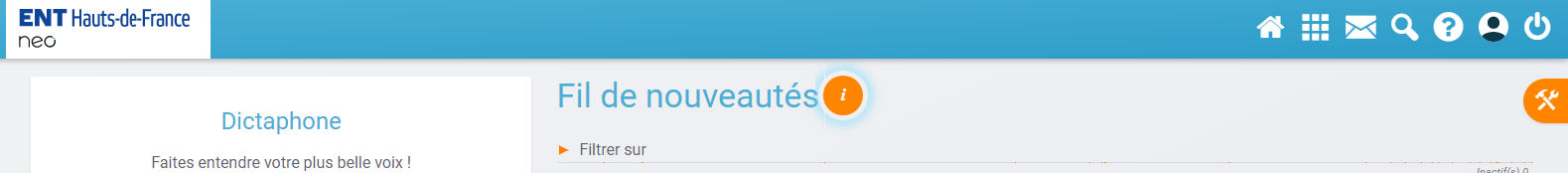 2/ Dans la fenêtre qui apparaît, cliquez dans un premier temps sur « TOUT/AUCUN ».3/ Sélectionnez maintenant les nouveautés qui seront utiles à votre travail :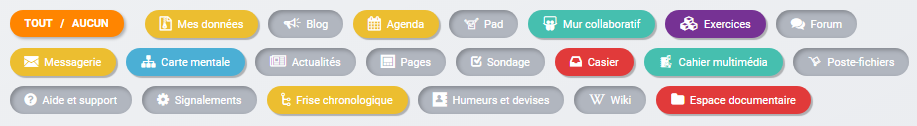 Ainsi il vous suffira de cliquer sur les nouveautés relatives aux travaux que vous devez réaliser.L’appli « Exercices »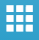 1/ Dans l’ENT Néo, cliquez sur « Mes applis ».
2/ Cliquez ensuite sur « Exercices ».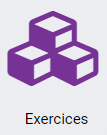 3/ Vous accédez aux travaux à réaliser en deux parties : Les travaux de la semaine et ceux à venir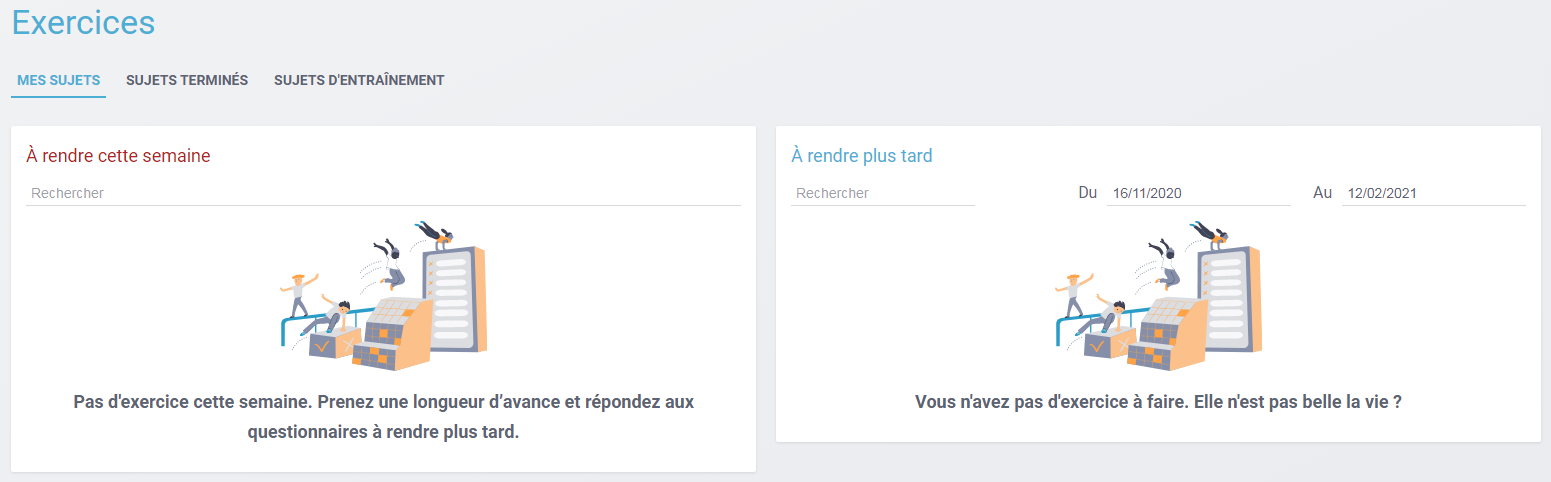 Comment accéder aux exercices sur L’ENT Néo